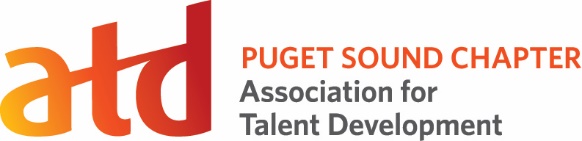 Position Title:  Social Media Coordinator      Description: The Social Media Coordinator increases member engagement through social media platforms such as LinkedIn and Facebook. Time Commitment:	6-8 hours on average per month, with an expected increase in hours during key events such as the annual conferenceKey Competencies:	Technological Savvy, Strategic Member EngagementPrimary Responsibilities:Promotes all events through the chapter’s social media platforms, including: monthly Member Events, professional development events, partnership events, ATD National learning events, etc.Engages with followers on social media platformsIncreases followership and member activity over the previous year Recruits and trains Board members and other Board committee members to post and engage regularly on social media platformsIncreases the visibility and reputation of the chapter through regular (3-5/week) and engaging postsSuccess Measures:Each monthly chapter meeting is promoted at least 7 days in advance of eventSpecial events (conferences, professional development events, etc.) are promoted 1-2 times per week for 6 weeks prior to eventFollowership of all social media platforms has increased over previous yearCommunicates monthly with Director of Marketing & Communications to learn of coming eventsWorks collaboratively and respectfully with Board members and other volunteersPrivileges: Additional Expectations:Position listed on your resume and LinkedIn profileMember of ATD Puget Sound Chapter for termOpportunity to connect with ATDps membersMeet success measures abovePotential for career pathing into future Board positions